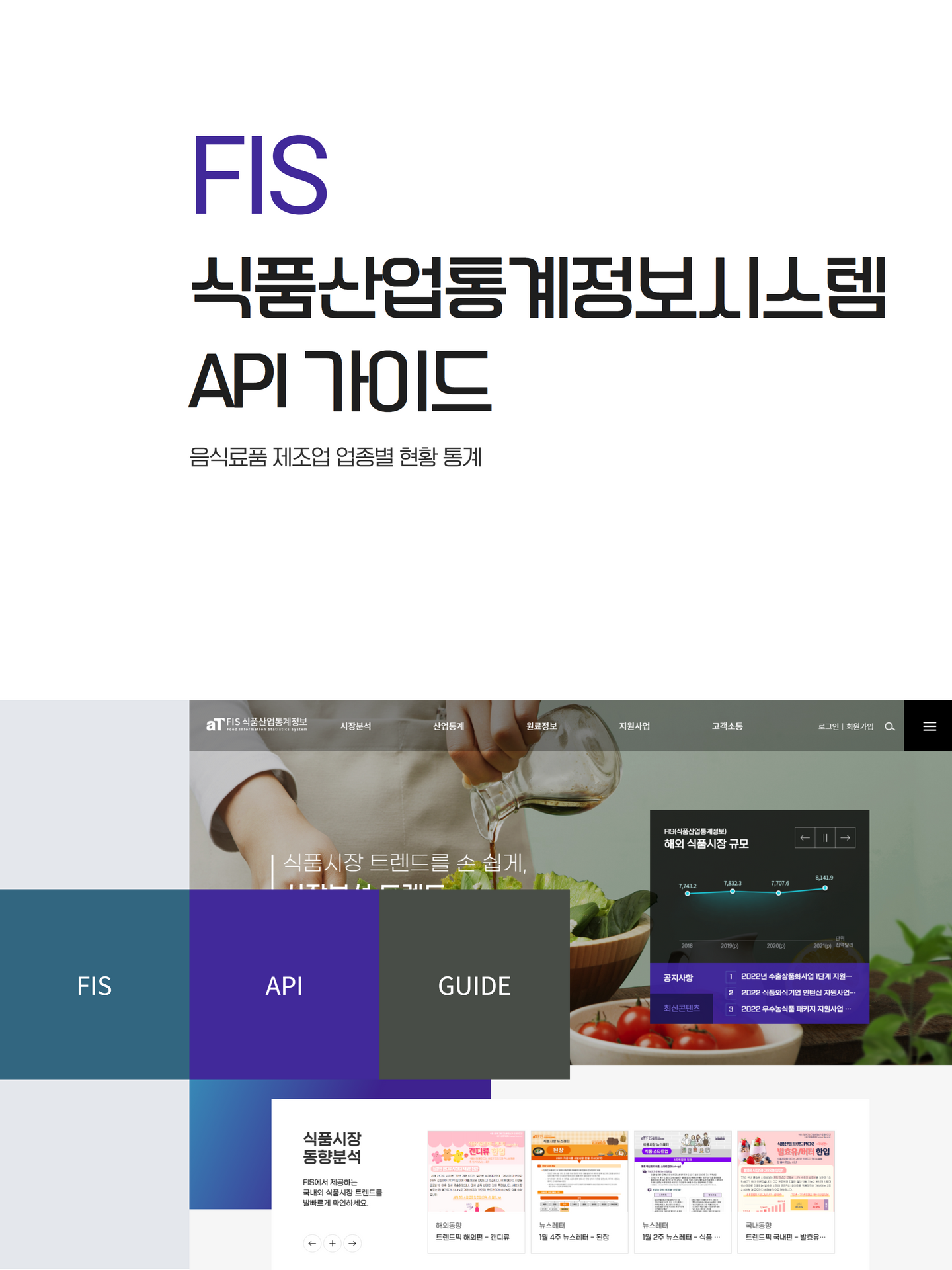 요청URLhttps://www.atfis.or.kr/home/api/food/stats/sectors.do샘플URLhttps://www.atfis.or.kr/home/api/food/stats/sectors.do?apiKey=z9JeRfaB44up466XHs+5pTcV31n58LqRkSHZ8H66xbw=&category1=10C1120000&dataCode=SHIPMENT&beginYear=2012&endYear=2020출력결과필드샘플JASON{fdmseId: 1, fdmseSectorNm: "제조업", fdmseSectorCd: "10C0000000", fdmseNumberGubun: "BUSINESS", fdmseYear: "2012", fdmseNumber: 371906, 	fdmseRatio: 0,	fdmseUnit: "개소"}분류코드(category1)데이터타입(dataCode)식료품 제조업 하위의 세부 업종에 대하여 출하액은 2012년부터, 사업체수와 종사자수는 2016년부터 데이터 제공요청변수값설명필수여부apiKeystring인증키YbeginYearstring시작연도(YYYY)YendDatestring종료연도(YYYY)Ycategory1string분류코드YdataCodestring데이터타입N필드값설명fdmseSectorNmstring년도fdmseSectorCdstring분류코드명fdmseNumberGubunstring데이터 타입fdmseYearstring년도fdmseNumberdouble숫자 값(금액 또는 수)fdmseRatiodouble전년 대비 증감률fdmseUnitstring단위코드코드명10C0000000제조업10C1000000식료품 제조업10C1010000도축, 육류 가공 및 저장 처리업10C1011000도축업10C1012000육류 가공 및 저장 처리업10C1020000수산물 가공 및 저장 처리업10C1021000수산동물 가공 및 저장 처리업10C1022000수산식물 가공 및 저장 처리업10C1030000과실, 채소 가공 및 저장 처리업10C1040000동물성 및 식물성 유지 제조업10C1050000낙농제품 및 식용 빙과류 제조업10C1060000곡물 가공품, 전분 및 전분제품 제조업10C1061000곡물 가공품 제조업10C1062000전분제품 및 당류 제조업10C1070000기타 식품 제조업10C1071000떡, 빵 및 과자류 제조업10C1072000설탕 제조업10C1073000면류, 마카로니 및 유사 식품 제조업10C1074000조미료 및 식품 첨가물 제조업10C1075000도시락 및 식사용 조리식품 제조업10C1079000기타 식료품 제조업10C1080000동물용 사료 및 조제식품 제조업10C1100000음료 제조업10C1110000알코올 음료 제조업10C1111000발효주 제조업10C1112000증류주 및 합성주 제조업10C1120000비알코올 음료 및 얼음 제조업코드코드명BUSINESS사업체수EMPLOYEE종사자수SHIPMENT출하액